Северо-Восточный федеральный университет им. М.К. АммосоваНаучная библиотека Информационный центр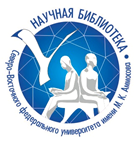 БЮЛЛЕТЕНЬНОВЫХ ПОСТУПЛЕНИЙИюль –август –сентябрь 2021В информационный «Бюллетень новых поступлений» включены документы, поступившие в отделы НБ СВФУ июль –август –сентябрь 2019 г. Бюллетень составлен на основе записей Электронного каталога.Материал расположен в систематическом порядке по отраслям знаний.Записи включают библиографическое описание изданий и название отдела в сокращенном виде, в фонд которого поступило данное издание. Список сокращений приводится в «Бюллетене».Информационный «Бюллетень новых поступлений» выпускается в печатном и электронном виде. Печатный вариант представлен в отделе библиографического отдела. Электронная версия отражена  на сервере НБ СВФУ  по адресу:    http://libr/s-vfu.ruСокращенияОРФ                 Отдел резервного фондаФизико- математические наукиМякишев, Геннадий Яковлевич (1926-2003).Физика: 10 класс: учебник для общеобразовательных организаций: базовый и углублённый уровни / Г. Я. Мякишев, Б. Б.Буховцев, Н. Н. Сотский; под редакцией Н. А.Парфентьевой. - 8-е изд. - Москва: Просвещение,2021. - 432 с. УДК 53(075.3)КХ—1673566Розанов, Николай Николаевич (д-р физ.-мат. наук).Диссипативные оптические и родственные солитоны / Н. Н. Розанов. - Москва: Физматлит, 2021. - 658, [1] с. УДК 530.145.6ББК 22.314КХ—1672854. - 672855Романьков, Виталий Анатольевич (д-р физ.-мат.наук; 1948-).Алгебраическая криптология / В. А. Романьков; Министерство науки и высшего образования Российской Федерации, Федеральное государственное бюджетное учреждение высшего образования Омский государственный университет им. Ф. М.Достоевского. - Омск: Издательство Омского государственного университета, 2020. - 261, [1] с. ББК 22.176КХ—2673567Сахаров, Андрей Дмитриевич (1921-1989).Академик А. Д. Сахаров. Научные труды: к 100-летию со дня рождения / А. Д. Сахаров;[редакционная коллегия: ... В. Е. Фортов (председатель) и др.]. - Москва: Физматлит, 2021. - 591 с. УДК 539.1+929СахаровББК 22.383(2)6-8КХ—1673311. - 673312. - 673313. - 673314Сплайн-всплесковая обработка потоков структурированной информации / И. Г. Бурова, Ю. К.Демьянович, Т. О. Евдокимова, О. Н. Иванцова; ответственный редактор Ю. К. Демьянович; Санкт-Петербургский государственный универститет. -Санкт-Петербург: Санкт-Петербургский государственный университет, 2020. - 330 с. УДК 519.6ББК 22.19КХ—2; НЗ ЕТЛ—2673246. - 673247. - 673334. - 673335Чуян, Елена Николаевна (д-р биол. наук; 1962-).Низкоинтенсивное миллиметровое излучение: нейроиммуноэндокринные механизмы адаптационных реакций: монография / Е. Н. Чуян, Э. Р. Джелдубаева. - Симферополь: АРИАЛ, 2020. - 621, [3] с.УДК 612.014.42ББК 22.336КХ—2; НЗ ЕТЛ—2Науки о Землек133405. - к133406Фонти, Марина Викторовна.Климатический сигнал в параметрах годичных колец (плотности древесины, анатомической структуре и изотопном составе) хвойных и лиственных видов деревьев в различных природно - климатических зонах Евразии: автореферат диссертации на соискание ученой степени кандидата биологических наук: специальность: 03.02.08 -"Экология (биологя) (биологические науки)" / Фонти Марина Викторовна; научный консультант: Ваганов Евгений Александрович. - Красноярск, 2020. – 23 с. УДК 581.412:551.58(043.3)ББК 26.237КХ—2Горное дело673671. - 673672Нефтяная и газовая промышленность России и мира / И. В. Филимонова, Л. В. Эдер, В. Ю. Немов [и др.]. - Москва: ЦентрЛитНефтеГаз, 2021. - 251сУДК 622.32ББК 33.36г+65.305.14КХ—2673309. - 673310Соколов, Игорь Владимирович (канд. техн. наук, горное дело).Методология выбора подземной геотехнологии при комбинированной разработке рудных месторождений / И. В. Соколов, Ю. Г. Антипин, И. В. Никитин; под общей редакцией И. В. Соколова; Министерствоауки и высшего образования Российской Федерации,Федеральное государственное бюджетное учреждение науки, Институт горного дела Уральского отделения Российской академии наук. - Екатеринбург: Издательство Уральского университета, 2021. – 338 с.УДК 622.34ББК 33.33КХ—2к133411. - к133412Унарова, Вилена Яковлевна.Взаимосвязанное формирование метаязыковых умений у детей-билингвов на основе изучения родного (якутского), русского и иностранного языков: автореферат диссертации на соискание ученой степени кандидата педагогических наук: специальность 13.00.02 - Теория и методика обучения и воспитания (родной язык, русский язык как иностранный) / Унарова Вилена Яковлевна; научный руководитель доктор педагогических наук,профессор Е. А. Хамраева; Московский педагогический государственный университет,Институт филологии, Кафедра довузовского русского языка как иностранного. - Якутск, 2021. -23 с. УДК 37.018.1:81'246.2(571.56) (043.3)ББК 74.268.19(2Рос.Яку) +81(2Рос.Яку)13.00.0КХ—2Технология металлов673244. – 673245Прикладные задачи конструкционной прочности и механики разрушения технических систем / В. В.Москвичев, Н. А. Махутов, Ю. И. Шокин [и др.];ответственный редактор доктор технических наук, профессор, заслуженный деятель науки РФ В. В.Москвичев; Российская академия наук, Сибирское отделение, Федеральный исследовательский центр информационных и вычислительных технологий,Красноярский филиал. - Новосибирск: Наука, 2021. - 795 с.УДК 539.3:624.04ББК 34.2+30.4Сельское и лесное хозяйствок134083. - к134084. - к134085Гуляев, Владимир Петрович (д-р техн. наук; 1944).Сельскохозяйственные машины: учебное пособие /В. П. Гуляев, Т. Ф. Гаврильева. - 2-е, стереотип. - Санкт-Петербург; Москва; Краснодар: Лань, 2021. - 136, [4] с. УДК 631.3(075.32)ББК 40.72я723КХ—2; НЗ ЕТЛ—1673242. - 673243Слитоземы и слитизированные почвы России / Н.Б. Хитров, Н. В. Калинина, Л. В. Роговнева, Д. И.Рухович; Почвенный институт им. В. В. Докучаева. - Москва: ИД Академии Жуковского, 2020. – 515 с. УДК 631.44(470+571)ББК 40.3(2Рос)КХ—2Специальное (частное) растениеводствок133399. - к133400Андросова, Дария Николаевна.Эколого-биологические особенности прорастания семян травянистых растений природной флоры Центральной Якутии при интродукции: автореферат диссертации на соискание ученой степени кандидата биологических наук: специальность 03.02.08 -"Экология" (биологические науки) / Андросова Дария Николаевна; научный руководитель Данилова Надежда Софроновна; Федеральное государственное бюджетноеучреждение науки Центральный сибирский ботанический сад Сибирского отделения Российской академии наук. - Якутск, 2021. - 23 с.УДК 633.2(571.56) (043.3)ББК 42.23(2Рос.Яку)03.02.08КХ—2Лесное хозяйство. Лесохозяйственные наукик133401. - к133402Трахеидограммы как инструмент анализов влияния внутренних и внешних факторов на формирование анатомической структуры годичных колец хвойных деревьев: автореферат диссертации на соискание ученой степени кандидата биологических наук: специальность: 03.02.08 - Экология (биология) (биологические науки) / Белокопытова Лилиана Владимировна; научный руководитель Бабушкина Елена Анатольвна. - Красноярск, 2020. - 23 с.УДК 582.47ББК 43КХ—1Общественные науки673508Али, Хаггаг.Картография светского разума: эпоха модерна в поисках атеистической утопии / Хаггаг Али ; перевод с английского: В. А. Розова, О. А.Соколова. - Санкт-Петербург: Петербургское Востоковедение, 2021. - 28, [3] с. УДК 304ББК 60.54КХ—1История673558. - 673559Анархистские движения России и Русского Зарубежья: документы и материалы, 1922-1941 гг. / [составитель Д. И. Рублев; редакционная коллегия: Д. И. Рублев и др.]. - Москва: РОСПЭН, 2021. - 806, [1] с. УДК 329.285(470+571) (091)ББК 63.3(2)61КХ—2673317. - 673318Воскресенская, Марина Аркадьевна (д-р ист. наук).Серебряный век в социокультурном измерении / М.А. Воскресенская; Санкт-Петербургский государственный университет. - Санкт-Петербург: Санкт-Петербургский государственный университет,2020. - 222, [1] с. УДК 930.85(47+57)ББК 63.3(2)53-7КХ—2к133410Васильева, Валерия Владиславовна.Мобильность и структурирование пространства у долган таймыро-якутского приграничья: автореферат дисертации на соискание ученой степени кандидата исторических наук: специальность: 07.00.07 - этнография, этнология и антропология / В. В.Васильева; научные руководители В. Н. Давыдов, Н.Б. Вахтин. - Санкт-Петербург: [б. и.], 2021. - 18с. УДК 39:314.122(=512.157)ББК 63.5(2Рос=До)КХ—1Каталог личных архивных фондов отечественных историков / Российская академия наук Археографическая комиссия; [составители: В. Ю. Афиани и др.]. - Москва: Эдиториал УРСС, 2001. Ч. 3: Вторая половина XIX - начало XX века, Ч.3. И-Л. - Москва: РОССПЭН, 2021. - 855, [1] с.УДК 930.25(47) (092)ББК 63.3(2) л6КХ—2Дк19297Корягин, Сергей Викторович (канд. техн. наук; историк казачества).Заграничный поход 1813-1814 гг. (сентябрь 1813 г.) ; [памятные книжки ВД: "Ц - Ч"] / С. В.Корягин. - Москва: Древлехранилище, 2020. – 256 с. УДК 929.52(470.6)ББК 63.2(2)КХ—1673501. - 673502Лавров, Александр Сергеевич (д-р ист. наук; 1966-).Ревнители благочестия: очерки церковной и литературной деятельности / А.С. Лавров, А.В. Морохин. - Санкт-Петербург: Наука, 2021. - 334, [1] с. УДК 271.2ББК 63.3(2)45-453КХ—2672838. - 672839Россия (1). Государственная дума. - . Созыв. - . Социал-демократическая фракция.Социал-демократические фракции I и II Государственных дум: протоколы фракционныхзаседаний и материалы 1906-1907 гг.: [сборник документов] / Федеральное архивное агентство, Российский государственный архив социально-политической истории, Государственный архив Российской Федерации. - Москва: РОССПЭН: Политическая энциклопедия, 2020. - 1086, [1] сУДК 94:328.126(47)"1906/1907"ББК 63.3(2)52КХ—2673552. – 673553Россия и Африка: документы и материалы 1961- начало 1970-х / Федеральное госудаоственное бюджетное учреждение науки Институт всеобщей истории Российской академии наук, Отдел региональных исследований, Центр африканских исследований; редакционная коллегия: С. В. Мазов (ответственный редактор) [и др.]. - Москва:РОСПЭН, 2021. - 1006 с. УДК 94(6)ББК 63.3(2)633-64ю11+63.3(6)63-64ю11КХ—2673669Слово об  Иркутска / Министерство науки и образования Российской Федерации, ФГБОУ ВО "ИГУ", Научная библиотека им. В. Г. Распутина; составители: И. П. Белоус, О. Ю. Митина, Н. М. Сухих, С. Н. Коробейникова, С. Ю. Дончева; редакционная коллегия: д-р ист. наук В. П. Шахеров (науч. ред.) Р. В. Подгайченко. - Иркутск: Издательство ИГУ, 2021. - 157 с. УДК 94(571.53)ББК 63.3(2Рос-4Ирк)КХ—1Серова, Ольга Васильевна (доктор исторических наук).Россия и Ватикан. Политика и дипломатия, XIX -начало XX века / О. В. Серова; Институт всеобщей истории Российской академии наук. - 2-е изд. -Москва: ЯСК, 2019Кн. 2: 1870-1894. - 2021. - 1023 с.УДК 84(456.31)ББК 63.3(2)52-64(4Ват) +63.3(4Ват)-64(2)КХ—2673319. - 673320Человек советский: за и против = Homo soveticus: pro et contra / В. М. Амиров, А. В.Антошин, В. И. Бортников [и др.]; под общей редакцией Ю. В. Матвеевой, Ю. А. Русиной. -Екатеринбург: Издательство Уральского университета, 2021. - 410 с.УДК 316.34:316.62(47+57)"19"ББК 63.3(2)6-72,021+88.52(2)КХ—2672844. - 672845Черкасова, Марина Сергеевна.Купец Г. М. Фетиев: исследование и архив / М.С. Черкасова; Государственный архив Вологодской области, Северное отделение Археографической комиссии РАН. - Вологда: Древности Севера, 2020. - 256 с. УДК 94:339(470.12)"16"+929ФетиевББК 63.3(2Рос-4Вол)45-282.4КХ—2ЭкономикаЛукин, Юрий Федорович (1943-).Гибридность многоликой Арктики в ковидном 2020 году / Юрий Лукин; рецензенты : Кудряшова Елена Владимировна, доктор философских наук, профессор,Смирнов Анатолий Иванович, доктор исторических наук, профессор. - Архангельск, 2021. - 240 с. УДК 332.1(985) +94(98)ББК 65.9(21) +63.3(00КХ -1к133408Семенова, Елена Николаевна.Проблемы диагностики и мониторинга качества жизни в муниципальных образованиях (на примере Республики Саха (Якутия)): автореферат диссертации на соискание ученой степени кандидата экономических наук: специальность: 08.00.05 -"Экономика и управление народным хозяйством (региональная экономика / Е. Н. Семенова; научныйруководитель С. А. Сукнёва. - Якутск: [б. и.],2020. - 22 с. УДК 338(043.3)ББК 65.050.2КХ—1Политикак134659. - к134660Березовский, Алексей Сергеевич (1976-2019).Егор Борисов / А. Березовский, В. Федоров. -Москва: Молодая гвардия, 2020. - 450, [2] с.,УДК 323.2(092)ББК 66.3(2Рос.Яку)8673258. - 673259Левашов, Виктор Константинович (канд. филос. наук; д-р социол. наук; 1948-).Политическая культура российского общества =The Political Culture of Russian Society: Опыт социологического исследования: монография / В. К.Левашов; Федеральный научно-исследовательский социологический центр Российской академии наук. -Москва: ФНИСЦ РАН, 2020. - 307 с. УДК 316.334.3ББК 66.3(2Рос),1 КХ—2672848. - 672849Сунгуров, Александр Юрьевич (1951-).Экспертные сообщества и власть / Александр Сунгуров. - Москва: РОССПЭН, 2020. - 230, [1] с. УДК 321.01(470)ББК 66.3(2Рос)6КХ—2Право. Юридические науки673250. - 673251Арапов, Никита Александрович.Фидуциарное государство и правомерные ожидания на основе принципа поддержания доверия / Н. А.Арапов; Санкт-Петербургский государственный университет. - Санкт-Петербург: Санкт-Петербургский государственный университет, 2020. -375, [1] сУДК 342.4(470)ББК 67.400(2Рос)КХ—2Образование. Педагогическая наукак133422. - к133423Васильева, Надежда Николаевна.Методика формирования коммуникативной компетенции на уроках якутского языка в 4 классе (на материале полипредикативных предложений) : автореферат диссертации на соискание ученой степени кандидата педагогических наук : специальность 13.00.02 - теория и методика обучения и воспитания (родной язык, уровень общего и профессионального образования) / Васильева Надежда Николаевна ; научный руководитель доктор педагогических наук, профессор Е. П. Никифорова ; Северо-Восточный федеральный университет имени М.К. Аммосова. - Якутск, 2021. - 25 с. УДК 373.3.016:811.512.157ББК 74.268.19+81.634.113.00.02КХ—2Дк19294Далбаева, Татьяна Константиновна (1939).Учуутал буолар аналым / Т. К. Далбаева; [эппиэттир эрэдээктэр А. Л. Колесова]. -Дьокуускай, 2020. - 109, [3] с., [12] л. ил. УДК 371.12(571.56) (082) +929ДалбаеваББК 74.03(2Рос.Яку) я43КХ—1Р4162Унарова, Вилена Яковлевна.Взаимосвязанное формирование метаязыковых умений у детей-билингвов на основе изучения родного (якутского), русского и иностранного языков: диссертация на соискание ученой степени кандидата педагогических наук: специальность:13.00.02 - Теория и методика обучения и воспитания (родной язык, русский язык и иностранный) /Унарова Вилена Яковлевна; научный руководительХамраева Елизавета Александровна; Московский педагогический государственный университет, Институт филологии, Кафедра довузовского обучениярусского языка как иностранного. - Якутск, 2021. -240 с. УДК 37.018.1:81'246.2(571.56) (043.3)ББК 74.268.19(2Рос.Яку)13.00.02КХ—1Физическая культура и спорт673675. - 673676Столяров, Владислав Иванович.Теория физической культуры (критический анализ современного состояния, технология и результаты модернизации): монография / В. И. Столяров, С. Г.Сейранов; ФГБОУ ВО "Московская государственная академия физической культуры". - Малаховка:Канцлер, 2021. - 331 с. УДК 796.01ББК 75.1КХ—2Средства массовой информациик133409Бойтунова, Светлана Иннокентьевна (1974).Книгораспространение в Якутии: 1638-1917 гг.: автореферат диссертации на соискание ученой степени кандидата исторических наук: специальность 05.25.03 "Библиотековедение, библиографоведение и книговедение" / БойтуноваСветлана Иннокентьевна; научный руководитель Ю.Н. Столяров; Федеральное бюджетное государственное образовательное учреждение высшего образования "Арктический государственный институт культуры и искусств". - Якутск, 2020. - 27, [1]с. УДК 002.2(571.56) (043.3)ББК 76.1(2Рос.Яку)05.25.03КХ—1Языкознание673516Дудченко, Герман Борисович.Определитель чтений китайских иероглифов / Г.Б. Дудченко. - Владивосток: 48 часов, 2021. – 44 с. УДК 811.581(038)ББК 81.711я2КХ—1673576. - 673577Закономерности социокультурного развития языков полиэтнических стран мира: Россия-Вьетнам = Sociocultural development of languages in polyethnic countries: Russia-Vietnam / А. Н. Биткеева, В. Ю. Михальченко, Б. М. Атаев [и др.]; отв. ред.: А. Н. Биткеева [и др.]; Ин-т языкознания Рос. акад. наук, Ин-т языкознания Вьетнам. акад. обществ. наук. - Москва: ИМЛИ РАН, 2020. - 703 с.УДК 81'272ББК 81.2-006КХ—2673556. - 673557Зализняк, Анна Андреевна (1959-).Исследования по русской и компаративной семантике / Анна А. Зализняк, А. Д. Шмелев;Институт русского языка им. В. В. Виноградова РАН, Институт языкознания РАН. - Москва: ЯСК, 2021. -548 с. УДК 81'37ББК 81.2-3КХ—1Русский язык: 10-11 классы: учебное пособие для общеобразовательных организаций / [Греков Василий Фёдорович и др.]. - 6-е изд. - Москва: Просвещение, 2021. - 367 с. УДК 811.161.1(075.3)ББК 81.411.2-922КХ—1к133403Скрябина, Алевтина Афанасьевна (канд. филол. наук).Концепты дьол "счастье" - сор "несчастье" в якутской лингвокультуре: автореферат диссертации на соискание ученой степени кандидата филологических наук: специальность 10.02.02 - Языки народов Российской Федерации (якутскийязык) / Скрябина Алевтина Афанасьевна; научный руководитель Оконешников Егор Иннокентьевич; ФГБОУ ВО "Российский государственный педагогический университет им. А. И. Герцена". - Якутск, 2020. - 24 с. УДК 811.512.157(043.3)ББК 81.634.1-310.02.02КХ—1Сто текстов о языке: в 2 книгах: [сборник научно-популярных статей] / редактор-составитель Екатерина Тупицына. - Москва: Городец, 2021. Кн. 1. - 2021. - 268, [1] с.УДК 811.161.1(082)ББК 81.411.2я43+81я43КХ—1Сто текстов о языке: в 2 книгах: [сборник научно-популярных статей] / редактор-составитель Екатерина Тупицына. - Москва: Городец, 2021. Кн. 2. - 2021. - 268, [1] с.УДК 811.161.1(082)ББК 81.411.2я43+81я43КХ—1Словарь русских народных говоров / Рос. акад. наук, Ин-т лингв. исслед. - Санкт-Петербург: Наука, 1998. Вып. 52. - 2021. - 359 с.УДК 811.161.1'282ББК 81.2Рус-67КХ—2Литературоведение673673. - 673674Есаулов, И. А.Анализ, интерпретации и понимание в изучении наследия Достоевского: коллективная монография /И. А. Есаулов, Б. Н. Тарасов, Ю. Н. Сытина; Литературный институт им. А. М. Горького. - Москва: Индрик, 2021. - 335 с. УДК 821.161.1.091ДостоевскийББК 83.3(2=411.2)52-8Достоевский Ф.М.,4КХ—2673574. - 673575Иванов, Вячеслав Иванович (поэт, переводчик; 1866-1949).Достоевский: трагедия, миф, мистика / Вячеслав Иванов; отв. ред. А. Б. Шишкин, О. Л. Фетисенко; пер. с нем. Д. В. Иванова. - Санкт-Петербург: Пушкинский Дом, 2021. - 474, [1] с.УДК 821.161.1.09"18"ББК 83.3(2)52-8Достоевский Ф.М.КХ—2673582. - 673583Карасева, Марина Львовна.Милош Црнянский: жизнь и творчество = Milosh Crnjanski. Biography and writing works / М. Л. Карасева; ответственный редактор А. Ф. Кофман; Институт мировой литературы им. А. М. Горького Российской академии наук. - Москва: ИМЛИ РАН,2021. - 207 с. УДК 821.163.41.09(092)ББК 83.3д(4Сер)6КХ—2Институт русской литературы (Санкт-Петербург). Отдел древнерусской литературы.Труды Отдела древнерусской литературы: [сборник научных статей] / Российская академия наук, Институт русской литературы (Пушкинский дом). - Санкт-Петербург: Наука, 1934-. Вып. 67. - 2020. - 848 с.УДК 821.161'01(082)ББК 83.3(2Рос=Рус)3я43КХ—2Институт мировой литературы им. А. М. Горького(Москва).Литературное наследство: [непериодическое научное издание] / Акад. наук СССР, Ин-т миров. лит. им. А. М. Горького. - Москва: Наука, 1931Т. 104, кн. 2: Указатель иллюстраций / сост. подгот. изд.: Н. В. Коростелева, М. И.Трепалиной; отв. ред. Н. В. Котрелев. - 2021. -1163, [1] с.УДК 821.161.1ББК 83.3(2Рос=Рус)КХ—2672846. - 672847Осокин, Михаил Юрьевич.Комический театр г-на Фонвизина. "Недоросль": комментарии / М. Ю. Осокин. - Москва: ЯСК, 2020. - 558 с. УДК 821.161.1.09ББК 83.3(2=411.2)6-44673578. - 673579Очерки истории русской публицистики первой трети XIX века = Essays on the history of Russian journalism in the hirst third of the XIX century: [сборник статей] / Институт мировой литературы им. А. М. Горького Российской академии наук; ответственный редактор О. А. Крашенинникова. - Москва: ИМЛИ РАН, 2021. - 814, [1] с. УДК 821.161.1.09"18"(082)ББК 83.3(2=411.2)1-446я43КХ—2673564. - 673565Федорова, Екатерина Сергеевна (канд. филол. наук, доктор культурологии).Школа перевода в Древней Руси на рубеже XV-XVI вв. Nicolaus de Lyra и Дмитрий Герасимов: [монография] / Е. С. Федорова. - Москва: ЯСК,2021. - 479 с.УДК 821.161.1.09ББК 83.3(2)3КХ—2673580. - 673581Фролова, Наталья Сергеевна (канд. филол. наук).Поэзия Восточной Африки с середины XX века до наших дней = Poetry of East Africa from the mid-20Th century till present / Н. С. Фролова; ответственный редактор: Н. В. Захарова; Институт мировой литературы им. А. М. Горького Российской академии наук. - Москва: ИМЛИ РАН, 2021. - 205, [2] с. УДК 821.112.6-1.09ББК 83.3(6)-5КХ—2Дк19291Чертков, Алексей Сергеевич (экономист, канд. ист. наук; 1963-).А. С. Грибоедов. Начало: персидская миссия 1818-1823 гг. / Алексей Чертков; [послесловие Инги Радовой]. - Якутск: Медиа-холдинг Якутия, 2020. - 409, [2] сУДК 821.161.1.09+929ГрибоедовББК 83.3(2=411.2)КХ—1673315. - 673316Шабистари, Махмуд.Цветник тайны: персидский текст поэмы, перевод, комментарий / Махмуд Шабистари; перевод, комментарий, предисловие А. А. Лукашева; ответственный редактор Н. Ю. Чалисова; Институт философии Российской академии наук. - Москва:Сандра, 2021. - 358, [1] с. УДК 821.222.1.09ББК 83.3(2=411.2)6КХ—2Художественная литератураГригорьев, Аполлон Александрович (литературовед, критик, поэт; 1822-1864).Собрание сочинений в десяти томах / А. А.Григорьев; редакционная коллегия: Б. Ф. Егоров (главный редактор) [и др.]; Российская академия наук, Институт русской литературы (Пушкинский Дом), Санкт-Петербургский институт истории. -Санкт-Петербург: Росток, 2021 -. Т. 2: Оригинальные драмы; Переводы драм в стихах с французского языка / научный редактор тома А. П. Дмитриев; составление, подготовка текста и комментарии А. П. Дмитриева и Б. Ф. Егорова. - 2021. - 774 с.УДК 821.161.1-821ГригорьевББК 84(2=411.2) я44КХ—1к134263. - к134264. - к134265Горохов, Христофор Петрович (журналист, поэт; 1938).Венок сонетов-Сонеттар дьөрбөлөрө = Бриллиантовая корона поэзии: [хоһооннор] /Христофор Горохов-Элгэстэй; [хомуйан бэлэмнээтэ Е. М. Горохова-Чөмчүүк]. - Дьокуускай: Бичик, 2020. - 254 с УДК 821.512.157-1ГороховББК 84(2=634.1)6-44КХ—3; ОРФ—1Дк19293Иванов, Валерий Васильевич (Амсайбыт Уола).Эргиллии: [эссе] / Валерий Иванов-Амсайбыт Уола. - Дьокуускай: Медиа-Холдинг "Якутия", 2021. - 331, [5] c. УДК 821.512.157-4-821Амсайбыт УолаББК 84(2=634.1)6-46я44КХ—1Дк19298Нестерова, Люция Дмитриевна (канд. филол. наук, поэтесса; 1944).Края Москвы, края родные: посвящается А. С.Пушкину: [стихи] / Люция Нестерова. - Якутск: СМИК, 2020. - 167 с. УДК 821.512.157-1НестероваББК 84(2=634.1)6-5КХ—1Искусство. Искусствознание673667. - 673668Шапиро, Григорий Ефимович (канд. арх.).Архитектура синагог юга Российской империи второй половины XIX - начала XX века:монография / Г. Е. Шапиро; Министерство науки и высшего образования Российской Федерации, Федеральное государственное автономное образовательное учреждение высшего образования"Южный федеральный университет", Академияархитектуры и искусств. - Ростов-на-Дону; Таганрог: Издательство Южного федерального университета, 2020. - 206 с. УДК 726(470.61)"18/19"(035.3)ББК 85.113(24) я44+86.36-6(24) я44КХ—2Религия. Мистика. Свободомыслие673504Али, Сулейман Али.Краткое вступление к толкованию Корана / Али Сулейман Али; перевод с английского С. М. Коваленко. - Санкт-Петербург: Петербургское Востоковедение, 2021. - 20,[3] с. УДК 28-24ББК 86.38КХ—1673511Аль-Алвани, Таха Джабир. Восстановление баланса: авторитет Корана и статус Сунны / Таха Джабир ал-Алвани; перевод с английского Е. В. Семко. - Санкт-Петербург: Петербургское Востоковедение, 2021. - 32, [3] сУДК 28-24ББК 86.38КХ—1673509Абдельгафар, Басма И.Государственная политика вне доктрин традиционной юриспруденции: подход, снованный на целях (макасид) / Басма И. Абдельгафар; перевод с английского П. В. Коротчиковой. - Санкт- Петербург: Петербургское Востоковедение, 2021. -28, [3] с. УДК 34:28ББК 86.38КХ—1673677. - 673678Биркин, Михаил Юрьевич.Епископ в вестготской Испании / М. Ю. Биркин. -Санкт-Петербург: Наука, 2020. - 365 с. УДК 271.2(460) (091)ББК 86.372(4Исп) гКХ—2673505Современные подходы к корану и Сунне / под редакцией Махмуда Айуба; перевод с английского В.В. Ивановой. - Санкт-Петербург: Петербургское Востоковедение, 2021. - 34, [5] с. УДК 28-24ББК 86.38КХ—1673510Сардар, Зияуддин.Осмысление реформы высшего образования: от исламизации к интеграции знаний / Зияуддин Сардар, Джеереми Хенцель-Томас; перевод с английского П. В. Коротчиковой. - Санкт-Петербург: Петербургское Востоковедение, 2021. - 32, [3] с. УДК 28ББК 86.38КХ—1673506Шаббар, Саид.Иджтихад и обновление / Саид Шаббар; перевод с английского Э. Н. Сагетдинова. - Санкт-Петербург: Петербургское Востоковедение, 2021. - 39, [4] с. УДК 28ББК 86.38673507Эл-Мослимани, Энн.  Обучение детей: моральный, духовный и целостный подход к развитию образования / Энн Эл- Мослимани; перевод с английского Л. М. Меликовой. - Санкт-Петербург: Петербургское Востоковедение, 2021. - 28, [3] с. УДК 28ББК 86.38КХ—1Философия673503Книга для чтения в постпривычное время / [перевод с английского Е. В. Музыкиной;составитель Скотт Джоржан]. - Санкт-Петербург: Петербургское Востоковедение, 2021. - 69, [2] с. УДК 1ББК 87КХ—1673562. - 673563Перекрестки культур: Александр Койре, Александр Кожев, Исайя Берлин / Институт философии РАН, Некоммерческий научный фонд "Институт развития им.Г.П. Щедровицкого"; [ответственный редактор: О.Л. Грановская и др.]. - Москва: РОСПЭН, 2021. - 566 с.УДК 1(092)ББК 87.3(4)6КХ—2673554. - 673555Реплики: философские беседы = Responces: philosophical conversations / [С. Г. Айвазова, В.В. Анашвили, Р. Г. Апресян и др.]; автор идеи, составитель и ответственный редактор Ю. В. Синеокая; Российская академия наук, Институт философии. - Москва: ЯСК, 2021. - 993, [4] с. УДК 1ББК 87КХ—2672842. - 672843Сапов, Вадим Вениаминович (специалист по истории социологии; 1951-).   Обидчик России: из истории социально-философской мысли России: (статьи и публикации) /Вадим Сапов; Российская академия наук, Институт научной информации по общественным наукам, Федеральный научно-исследовательский социологический центр. - Москва: РОССПЭН, 2020. -759 с. УДК 101.1:316(470) (081)ББК 87.3(2) я44КХ—2673572. - 673573Фатеев, Валерий Александрович.Н. Н. Страхов: личность, творчество, эпоха: монография / В. А. Фатеев. - Санкт-Петербург: Пушкинский дом, 2021. - 650, [1] с. УДК 1(47+57) (075.8)ББК 87.3(2)6КХ—2Психология673261. - 673262Эпидемиология сердечно-сосудистых заболеваний: роль психосоциального стресса = Epidemiology of cardiovascular diseases: the role of psychosocial stress / В. В. Гафаров, Е. А. Громова, В. Н.Максимов [и др.]; научный редактор Е. В.Акимова; [Научно-исследовательский институт терапии и профилактической медицины - филалФедерального государственного бюджетного научного учреждения "Федерльный исследовательский центр Институт цитологии и генетики СО РАН"]. -Новосибирск: "Наука", 2020. - 166, [1] с. УДК 616.1+159.923.2:316.6ББК 88.3+54.101КХ—2Библиографические пособияДк19286Иванов, Юрий Николаевич (генетик, зоолог; 1937-).Мысли о науке и жизни / Ю. Н. Иванов. - 12-е, испр. и доп. - Новосибирск: [б. и.], 2020. – 720 сУДК 82-84ББК 94.8КХ—1АДФУчебная библиотека Автодорожного факультетаОХДФОтдел хранения документных фондовНЗ ОГЛНаучный читальный зал отдела гуманитарной литературыЧЗ ПЛЧитальный зал периодической литературыПИУчебная библиотека Педагогического институтаНЗ ОТЛНаучный читальный зал отдела технической литературыСЕТЛСЭБ                   Сектор естественно –технической литературыСектор электронной библиотекиТИУчебная библиотека Технологического институтаМИУчебная библиотека Медицинского институтаИФКиСУчебная библиотека Института физической культуры и спортаИЦИнформационный центрОКНОтдел культурного наследия 